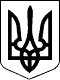 110 СЕСІЯ  ЩАСЛИВЦЕВСЬКОЇ СІЛЬСЬКОЇ РАДИ7 СКЛИКАННЯРІШЕННЯ19.02.2020 р.                                        № 2122с. ЩасливцевеПро безоплатну передачу земельної ділянки у власністьРозглянувши заяву фізичної особи громадянки *** "Про передачу земельної ділянки комунальної власності безоплатно у її власність для обслуговування належного їй на праві приватної власності житлового будинку господарських будівель і споруд" та додані документи, враховуючі що на земельній ділянці з кадастровим номером 6522186500:01:001:06***, розташовано житловий будинок з господарськими будівлями та спорудами що належить заявниці на праві приватної власності (в Державному реєстрі речових прав на нерухоме майно: реєстраційний номер об’єкту нерухомого майна – 20108992652***; номер запису про право власності – ***) та вона вже сформована та зареєстрована у державному земельному кадастрі відповідно до вимог діючого законодавства в зв’язку з чим додаткове її формування та відведення непотрібне,  керуючись ст.ст. 12, 118, 122 Земельного кодексу України, ст. 26 Закону України "Про місцеве самоврядування в Україні", сесія Щасливцевської сільської радиВИРІШИЛА:1. Передати безоплатно у власність фізичної особи *** (паспорт громадяни України №*** виданий 17.12.2019 р. Суворовським районним відділом у місті Херсон Управління Державної міграційної служби України в Херсонській області, реєстраційний номер облікової картки платника податків – ***) земельну ділянку комунальної власності з кадастровим номером 6522186500:01:001:06***, площею 0,11 га., з цільовим призначенням - для будівництва і обслуговування житлового будинку, господарських будівель і споруд (присадибна ділянка) розташовану по вул. Миру, *** в с. Щасливцеве Генічеського району Херсонської області.2. Контроль за виконанням цього рішення покласти на Постійну комісію Щасливцевської сільської ради з питань регулювання земельних відносин та охорони навколишнього середовища.Сільський голова                                                      В. ПЛОХУШКО